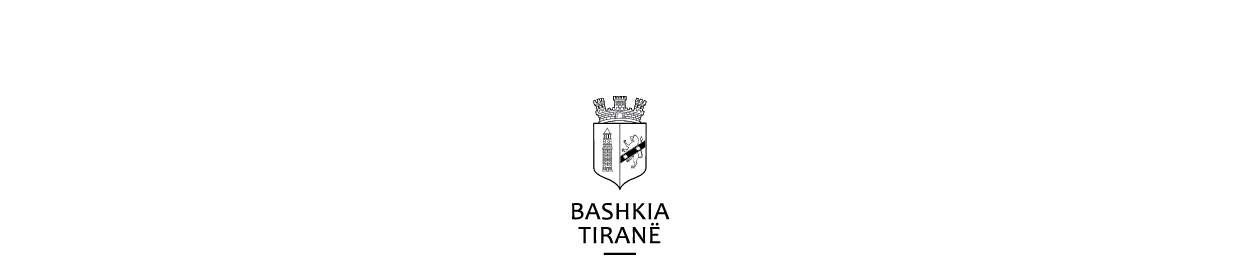 Drejtuar:	Operatorit ekonomik  “Korsel” shpk Adresa: Rruga e Durrësit, Pallati Nr 144/1,       TiranëFORMULARI I NJOFTIMIT TË  FITUESITProcedura e prokurimit:“Procedurë e Hapur”“Pastrimi i pjesës Perëndimore - 1 të Qytetit të Tiranës”Përshkrim i shkurtër i kontratës:Qëllimi i kontratës është: “Pastrimi i pjesës Perëndimore - 1 të Qytetit të Tiranës”.Fondi limit:174,285,296 (njëqind e shtatëdhjetë e katër milion e dyqind e tetëdhjetë e pesë mijë e dyqind e nëntëdhjetë e gjashtë)lekë pa TVSH.Burimi i financimit:vënë në dispozicion nga të ardhurat e Bashkisë Tiranë për vitin 2016.Kohëzgjatja e kontratës:365 (treqind e gjashtëdhjetë e pesë) ditë kalendarike ngadata  e lidhjes së kontratës.Data e zhvillimit të procedurës së prokurimit:09.03.2016, ora 11:00Publikime të mëparshme: (nëse zbatohet): Buletini i Njoftimeve Publike: Buletini i Njoftimeve Publike Nr. 04datë 01.02.2016.Kriteret e përzgjedhjessëfituesit:  çmimimëiulët Xofertaekonomikishtmë e favorshmeNjoftojmë se, kanë qënë pjesëmarrës në procedurë këta ofertues me vlerat përkatëse të ofruara:Operatori Ekonomik  “Eral Construction Company” shpk NUIS  K82230002KVlera e ofertës = 0 (zero) lekë.Operatori Ekonomik  “Victoria Invest” shpkNUISK32712206UVlera e ofertës =   148,990,279.45(njëqind e dyzetë e tetë milion e nëntëqind e nëntëdhjetë mijë e dyqind e shtatëdhjetë e nëntë pikë dyzetë e pesë) lekë pa TVSH.Bashkimi i Operatorëve Ekonomik  “Bruci” shpk& “Alpen Pulito” shpkNUISJ61826102J& NUISK61516506HVlera e ofertës =   152,977,413(njëqind e pesëdhjetë e dy milion e nëntëqind e shtatëdhjetë e shtatë mijë e katërqind e trembëdhjetë) lekë pa TVSH.Bashkimi i Operatorëve Ekonomik  “RSM” shpk& “Aurora Konstruksion” shpk                                                                                      NUISL04803001U& NUISK02017003IVlera e ofertës = 159,568,797(njëqind e pesëdhjetë e nëntë milion e pesëqind e gjashtëdhjetë e tetë mijë e shtatëqind e nëntëdhjetë e shtatë)lekë pa TVSH.Operatori Ekonomik  “Korsel” shpk          NUISJ64104124GVlera e ofertës = 173,578,686 (njëqind e shtatëdhjetë e tre milion e pesëqind e shtatëdhjetë e tetë mijë e gjashtëqind e tetëdhjetë e gjashtë)lekë pa TVSH.Operatori Ekonomik  “Infinit Constructions” shpk          NUIS  J62904100DVlera e ofertës = 173,833,325(njëqind e shtatëdhjetë e tre milion e tetëqind e tridhjetë e tre mijë e treqind e njëzetë e pesë) lekë pa TVSH.Operatori Ekonomik  “Fusha” shpk          NUIS  J61922018SVlera e ofertës = 174,022,820(njëqind e shtatëdhjetë e katër milion e njëzetë e dy mijë e tetëqind e njëzetë) lekë pa TVSH.Janë skualifikuar Operatorët ekonomik të mëposhtëm:Përkatësisht për arsyet e mëposhtme:OperatoriEkonomik  “Eral Construction Company” shpkPas hapjes së ofertave, Komisioni i Vlerësimit të Ofertave konstatoi se shoqëria “Eral Construction Company” shpk  nuk ka paraqitur në sistemin elektronik ofertën ekonomike dhe dokumentacionin e plotë ligjor e teknik të kërkuar në Shtojcën 7, të dokumenteve të tenderit për këtë procedurë. Ky fakt i konstatuar nga KVO-ja u regjistrua në procesverbalin e vlerësimit të Ofertave. Mungesa e ofertës ekonomike u konfirmua nga të gjithë anëtarët e KVO-së në tërësi. Përsa më sipër, Operatori Ekonomik“Eral Construction Company” Sh.p.k s’kualifikohet pasi nuk ka paraqitur dokumentacionin e plotë ligjor dhe teknik dhe Formularin e Çmimit të Ofertës sipas Shtojcës 1 dhe preventivin e detajuar sipas zërave përkatës, kërkesa këto të përcaktuara në Kriteret e Përgjithshme të Kualifikimit dhe Kriteret e Veçanta të Kualifikimit, Shtojca 7,  e dokumenteve standarte të tenderit për këtë procedurë. OperatoriEkonomik  “Victoria Invest” shpkOperatoriekonomik Victoria Invest kalidhur me BashkineTiranekontratën nr.6556/5.prot, datë 08.05.2015 me objekt “PastrimiipjesësLindore 3 tëqytetittëTiranës” e cilakapërfunduarmëdaten 08.06.2015. Ne perfundimtekontratësnëdokumentacionin e mbajturngaBashkiaTiranembidorëzimin e kontenierëvedhepikavetevendgrumbullimittembetjeveështëreflektuarfakti se operatoritekonomik “Victoria Invest” nukkadorëzuarsasine e plotëtëkontenierëvepronë e BashkisëTiranëtëcilëtkanëqënënënadministrimin e shoqërisënëperiudhen e zbatimittëkontratës. Përsamësipër, operatoriekonomik “Victoria Invest” sh.p.knukkambyllurdetyrimetkontraktuale me BashkinëTiranë ne lidhje me kontratënNr .6556/5.prot, datë 08.05.2015 duke paturdetyrimndajAutoritetitKontraktorBashkiaTiranënëvlerën 7.069.200 (shtatëmilion e gjashtë e nëntëmijë e dyqind) lekë. Nëmbështetjetëpika 4, tënenit 77, Mbikqyrja e Kontratës,  të VKM nr. 914, datë 29.12.2014 “Përmiratimin e rregullavetëprokurimitpublik”, AutoritetiKontraktorkambajturdokumentaciontëplotëqëreflektondetyrimin e operatoritekonomikndajAutoritetitKontraktordhemospermbushjetëdetyrimevekontraktualetëkontratës.  Përsamësipër,  nëmbështetjetënenit 46,  tëLigjit 9643, datë 20.11.2006 për “Prokuriminpublik”, indryshuar, OperatoriEkonomiknukmundtekualifikohetpasikadetyrimndajBashkisëTirane, duke moskrijuarbesueshmëridhekredibilitet.BashkimiiOperatorëveEkonomik  “Bruci” shpk& “Alpen Pulito” shpkBashkimiioperatorëve “Bruci” Sh.p.k& “Alpen Pulito” Sh.p.k, kaparaqiturkontratën e bashkëpunimit nr.274.rep, nr.158.kol, datë 17.02.2016, sipassëcilësbëhetndarjanëpërqindjeku “Bruci” Sh.p.kmerrpërsipër 18% volumshërbimeshdhevlerëndërsa “Alpen Pulito” Sh.p.kmerrpërsipër 82% volumshërbimeshdhevlerë. Kontrata e bashkëpunimitnukplotësonkriretet e përcaktuaranënenin 74, të VKM nr.914, datë 29.12.2014 “PërMiratimin e rregullavetëprokurimitpublik”, indryshuar,  pika 2, kupërcaktohet se “Para dorëzimittëofertës, bashkimiduhettëkrijohetzyrtarisht, me njëmarrëveshjetënoterizuar, kutëpërcaktohenpërfaqësuesiigrupit, përqindja e pjesëmarrjessëpunës/shërbimit/furnizimitdheelementetkonkrete, që do tëkryejësecilingaanëtarët e këtijbashkimi”.Nëkontratën e mësipërmenukjanëpërcaktuarelementëtkonkrettëshërbimitqë do tëkryejësecilingaoperatorëtekonomik. Përsamësipërnukpërmbushetkërkesa e përcaktuarnëKriteret e PërgjithshmetëKualifikimit, Kreu 1, Shtojca 7 për a. “Marrëveshja e noterizuarsipassëcilësbashkimiioperatorëveekonomikëështëkrijuarzyrtarisht; b.   Prokura e posaçme.Operatori ekonomik “Alpen Pulito” Sh.p.k ka paraqitur “Vërtetim” nr.1418/3.prot, datë 16.02.20016, lëshuar nga Drejtoria Rajonale Tatimore, Durrës, për xhiron mesatare të tre viteve të fundit. Xhiro mesatare që disponohet nga “Alpen Pulito” Sh.p.k nuk plotëson kërkesat e përcaktuara në pikën 3, të nenit 74 të të VKM nr.914, datë 29.12.2014 “Për Miratimin e rregullave të prokurimit publik”, i ndryshuar,  ku përcaktohet se: “Secili prej anëtarëve të këtij bashkimi duhet të përmbushë kërkesat ligjore, të parashikuara në nenin 45 të LPP dhe ato të përcaktuara në dokumentet e tenderit. Kërkesat ekonomike, financiare, profesionale dhe ato teknike duhet të përmbushen nga i gjithë bashkimi, në përputhje me përqindjen e pjesëmarrjes në punë, shërbim apo furnizim, të përcaktuara në aktmarrëveshje”.Xhiro  vjetore mesatare për periudhën 2012, 2013, 2014 e paraqitur nga operatori ekonomik “Alpen Pulito” sh.p.k nuk plotëson vlerën e kërkuar sipas përqindjes së pjesëmarrjes (82%), e cila duhet të jetë në vlerën 142,913,943 lekë. Për rrjedhojë nuk plotëson pikën 2, Kapaciteti Ekonomik dhe Financiar,  Kriteret e Veçanta të Kualifikimit, Kreu 2, Shtojca 7, “Kopje të deklarimit të xhiros vjetore gjatë 3 (tri) viteve të fundit ushtrimore (2012, 2013, 2014) lëshuar nga autoriteti përkatës, vlera mesatare e se ciles duhet te jete jo me e vogel se  vlera e fondit limit perkatesisht: 174,285,296 lekë pa tvsh”. Operatori ekonomik “Alpen Pulito” sh.p.k nuk plotëson kërkesat e përcaktuara në pikën 1, Kapaciteti ekonomik dhe Financiar, Kriteret e Veçanta të Kualifikimit “Për të vërtetuar një aktivitet pozitiv të qëndrueshëm Operatori ekonomik duhet të paraqesë Kopje të çertifikuara të bilanceve të 3 (tri) viteve të fundit ushtrimore (2012,2013,2014) të paraqitur në Autoritetet përkatëse Dega e Tatim Taksave të konfirmuara nga ky autoritet si dhe te shoqëruara me Akt Ekspertizen e Ekspertit Kontabel te Autorizuar”. Bilancet e paraqitura nga operatori ekonomik “Alpen Pulito” sh.p.k për vitin 2012, 2013 dhe 2014 nuk janë të konfirmuara nga autoritetet përkatëse tatimore. Operator ekonomik “Alpen Pulito” sh.p.k nuk përmbush kërkesat e përcaktuara në pikën 3, Kapaciteti Ekonomik dhe Financiar, Kriteret e Veçanta të Kualifikimit, Kreu 2,  ku kërkohet “Vërtetim për shlyerjen e taksave vendore të parashikuara nga Pushteti Vendor për vitin 2015; Në rastet e bashkimit të operatorëve ekonomikë, çdo anëtar i grupit duhet të dorëzojë vërtetimin lëshuar nga Autoriteti përkatës në të cilën është regjistruar sipas QKR”.  Operatori ekonomik “Alpen Pulito” sh.p.k ka paraqitur vetëm vërtetimin nr.extra.prot, datë 15.02.2016 nga Bashkia Durrës por nuk ka paraqitur vërtetim për shlyerjen e taksave vendore për vendet e tjera të ushtrimit të aktivitetit, Vlorë, Fier dhe Tiranë, deklaruar si vende të ushtrimit të aktivitetit në Ekstraktin e Regjistrit Tregtar lëshuar nga QKR, datë 15.02.2016.Operatori ekonomik “Alpen Pulito” sh.p.k nuk plotëson pikën 4, Kapaciteti Teknik, Kriteret e Veçanta të Kualifikimit. Kreu 2 “Një punësim mesatar i të paktën 100 (njëqind) personave, për periudhën Janar 2014- Dhjetor 2015”, pasi është në kundërshtim me pikën 3, të nenit 74 të VKM nr.914, datë 29.12.2014 “Për Miratimin e rregullave të prokurimit publik”, i ndryshuar, ku përcaktohet se: “Secili prej anëtarëve të këtij bashkimi duhet të përmbushë kërkesat ligjore, të parashikuara në nenin 45 të LPP dhe ato të përcaktuara në dokumentet e tenderit. Kërkesat ekonomike, financiare, profesionale dhe ato teknike duhet të përmbushen nga i gjithë bashkimi, në përputhje me përqindjen e pjesëmarrjes në punë, shërbim apo furnizim, të përcaktuara në aktmarrëveshje”. Sipas vërtetimeve nr.1453/1.prot dhe nr.1453/2.prot, datë 15.02.2016, lëshuar nga Drejtoria Rajonale Tatimore, Durrës, numri mesatar i punonjësve për periudhën 2014 - 2015 është 71, mdërkohë që sipas përqindjes në pjesëmarrje (82%), operatori ekonomik “Alpen Pulito” Sh.p.k duhet të ketë një punësim mesatar prej 82 punonjësish. Operatori ekonomik “Bruci” sh.p.k nuk përmbush kërkesat e përcaktuara në pikën 1, Kapaciteti Ekonomik dhe Financiar:“Për të vërtetuar një aktivitet pozitiv të qëndrueshëm Operatori ekonomik duhet të paraqesë Kopje të çertifikuara të bilanceve të 3 (tri) viteve të fundit ushtrimore (2012,2013,2014) të paraqitur në Autoritetet përkatëse Dega e Tatim Taksave të konfirmuara nga ky autoritet si dhe te shoqëruara me Akt Ekspertizen e Ekspertit Kontabel te Autorizuar”. Operatori ekonomik “Bruci” sh.p.k nuk ka paraqitur dokumentin Akt Ekspertizë e Ekspertit Kontabël të Autorizuar, për vitin 2014. Në dokumentet standarte për këtë procedurë lidhur me përmbushjen e kapacitetit teknik, pika 10, Kapaciteti Teknik, Kriteret e Veçanta të Kualifikimit është kërkuar që “Operatori ekonomik duhet t’i disponojë mjetet e kërkuara në Kriteret e Veçanta të Kualifikimit, Kapaciteti Teknik, “Per Makinerite dhe Mjetet teknologjike të kerkuara më sipër, duhet të paraqitet dokumentacioni si më poshtë:Mjetet ne pronesi shoqerohen me akt pronesie origjinal ose kopje te noterizuar (kontrata shitblerje ose kontrata dhurimi). Mjetet me qira shoqerohen me kontrate qiraje si dhe me aktin e pronesise se qiradhenesit (origjinal ose kopje e noterizuar). Kontrata e qerase te permbaje objektin dhe afatin e marrjes me qera te mjeteve ( e vlefshme per te gjithe periudhen e realizimit te kontrates objekt i ketij prokurimi).Per mjetet qe shenohen ne regjistra publike duhet te paraqitet dokumenti qe verteton regjistrimin  si leje qarkullimi,certifikaten e kontrollit teknik dhe siguracionin e mjetit (te vlefshme).Per mjetet me qera, duhet te paraqitet dokumenti qe verteton regjistrimin e tij plus certifikaten e kontrollit teknik dhe siguracionin e mjetit,(te vlefshme) duhet te shoqerohet me kontraten perkatese te qerase/furnizimit, e vlefshme per te gjithe periudhen e realizimit te kontrates objekt i ketij prokurimi. Në rastin e mjeteve te tjera duhet te jene aktet e çdoganimit ose faturat tatimore te blerjes.Operatori ekonomik duhet të paraqesë deklaratë me shkrim se mjetet e paraqitura janë në përputhje me specifikimet teknike pjesë përbërëse e këtyre dokumenta tenderi. Operatori ekonomik duhet të paraqesë deklaratë me shkrim për disponueshmërinë e mjeteve gjatë gjithë periudhës së kryerjes së shërbimit. Operatori ekonomik duhet të paraqesë deklaratë ku Autoriteti Kontraktor rezervon të drejtën të kryejë në çdo kohë verifikimin fizik të disponueshmërisë së mjeteve, me apo pa lajmërim paraprak, si dhe te beje deklarimin e adreses se sakte te vendodhjes se mjeteve me qellim verifikimin e tyre.Bashkimi i operatorëve “Bruci” sh.p.k dhe “Alpen Pulito” sh.p.k ka paraqitur aktmarrëveshjen e datës 10.02.2016, lidhur me shoqërinë “Neuhaus”, objekt i të cilës është shitja ose dhënia me qera nga pronari i makinerive me seli në Dortmund, Gjermani 82, 42275 Wuppertal, në rast të kualifikimit të porositësit në një nga tenderat “Për pastrimin e pjesës Lindore 1, të qytetit të Tiranës”.  Dokumentacioni i paraqitur për mjetet që shiten apo merren me qera sipas aktmarrëveshjes me kompaninë gjermane përkatësisht dokumenti “Makinerite_Nr.2_NEUHAUS” dhe “Makinerite_Neuhaus_2016” janë në gjuhë gjermane, të papërkthyer në gjuhën shqipe, në kundërshtim me kërkesat e dokumenteve të tenderit, Shtojca 7, Kreu 1, ku është përcaktuar “Nëse gjuha e përdorur në procedurë është shqip, atëherë dokumentat në gjuhë të huaj duhet të shoqërohen me një përkthim të noterizuar në gjuhën shqipe”Operatori ekonomik “Bruci” sh.p.k ka paraqitur deklaratë mbi disponueshmërinë e mjeteve me anë të së cilës deklaron se: “Autorizon Bashkinë Tiranë me cilësinë e Autoritetit Kontraktor, se në rast kualifikimi të kryejë në çdo kohë verifikimin fizik të tyre”.Deklarata e mësipërme është në kundërshtim me kërkesën e përcaktuar në Shtojcën 7, Kriteret e Veçanta të Kualifikimit, Kapaciteti Teknik,  ku kërkohet që “Operatori ekonomik duhet të paraqesë deklaratë ku Autoriteti Kontraktor rezervon të drejtën të kryejë në çdo kohë verifikimin fizik të disponueshmërisë së mjeteve, me apo pa lajmërim paraprak, si dhe te beje deklarimin e adreses se sakte te vendodhjes se mjeteve me qellim verifikimin e tyre”.BashkimiiOperatorëveEkonomik  “RSM” shpk& “Aurora Konstruksion” shpkOperatoriekonomik “RSM” sh.p.knukplotësonpikën 2, KapacitetiTeknik, Kriteret e VeçantatëKualifikimit, Kreu 2, tëdokumentevetëtenderit, “Kandidatiofertuesduhettëpërcaktoje me anëtënjëdeklaratë (ngaAdministratoriishoqërisë) DrejtuesinTekniktëshërbimittëpastrimitpërZonënPerëndimore - 1 tëqytetittëTiranës, iciliduhettëketënjëeksperiencëpune jo mëpak se 5 vjetnëfushën e ofrimittëshërbimittëpastrimitshoqeruar me dokumentacionin e mëposhtme:Librezëpune (perkatese); CV perkatese’ Kontratepune midis tijdheOperatoritekonomik (e vlefshme). Nërasttemosplotesimit ne ketekontrateteeksperiences 5 vjecaretepunes se kerkuar me siper, DrejtuesiTeknikduhetteparaqesevertetimleshuarngapunedhenesiimeparshem per eksperiencen e punes ne ofrimin e sherbimittepastrimi”.Drejtuesi teknik, i deklaruar nga operatori ekonomik “RSM” sh.p.k, Z. Florenc Gora, nuk plotëson kriterin për eksperiencë 5 vjeçare të punës në fushëne ofrimit të sherbimit të pastrimit.  Z.Florenc Gora është punësuar me kontratë pune pranë “RSM” sh.p.k me datë 08.01.2016. Janë paraqitur referenca nga shoqëria “Rej” sh.p.k me nr.51.prot, datë 27.10.2012 dhe shoqëria “Pastër” sh.p.k nr.06.prot, ku Florenc Gora deklarohet i punësuar pranë këtyre shoqërive në fushën lidhur me çështje të mirëmbajtjes së mjedisit për periudhat 23.02.2004 deri me 25.03.2009 dhe 02.04.2009 deri me 31.12.2014. Eksperienca e punës e drejtuesit teknik Z.Gora pranë shoqërisë “RSM” sh.p.k dhe dy shoqërive të tjera nga të cilat është lëshuar referencë pune,  nuk është e pasqyruar në librezën përkatëse të punës të Z. Florenc Gora. Operatori ekonomik “RSM” sh.p.k nuk plotëson pikën 3, Kapaciteti Teknik, Kriteret e Veçanta të Kualifikimit, Kreu 2, të dokumenteve të tenderit “Operatorët ekonomike pjesëmarrës duhet te kenë drejtues teknik të punësuar të vërtetuar me kontratë pune të vlefshme, diplomë, CV dhe të figurojnë në listpagesa”. Inxhinieri mjedisit Z.Florenc Gora nuk figuron në listëpagesa për periudhën e kërkuar janar 2014 – dhjetor 2015.Operatori  Ekonomik “Aurora Konstruksion” sh.p.knuk plotëson kërkesat e përcaktuara në pikën 1, Kapaciteti Teknik, Kriteret e Veçanta të Kualifikimit, Shtojca 7, ku kërkohet:  “Përvojë e suksesshme në realizimin e të paktën: Shërbime të së njëjtës natyrë me objektin e prokurimit me vlerë 40% e vlerës së përllogaritur të kontratës që prokurohet dhe konkretisht: 69,714,118 (gjashtëdhjetë e nëntë milion e shtatëqind e katërmbëdhjetë mijë e njëqind e tetëmbëdhjetë) lekë pa TVSH, të kryera gjatë tri viteve të fundit”.Kontrata e paraqitur nga operatori ekonomik “Aurora Konstruksion’ sh.p.k me objekt “Rikonstruksion  i rrugës Kutalli - Rerez, gjatësi 2207 ml”, datë 07.06.2013, lidhur me Autoritetin Kontraktor Këshilli i Qarkut Berat”, ka natyrë shërbimi të ndryshme nga objekti i kësaj procedure prokurimi. Në bazë të marrëveshjes së bashkëpunimit me nr.351.rep, dhe nr.151.kol, të lidhur me datë 08.03.2016, “RSM” sh.p.k do të kryejë 98.5% të objektit të prokurimit, kurse shoqëria “Aurora Konstruksion” sh.p.k do të kryeje 1.5% të objektit të prokurimit. Nisur nga kjo marrëveshje “RSM” sh.p.k duhet të plotësojë numrin prej 99 punonjesish, ndërkohë që “RSM” sh.p.k në bazë të vërtetimeve të leshuar nga organet përkatëse Shqipëri dhe Kosovë, per periudhen Janar 2014 - Dhjetor 2015, rezulton të ketë një punësim mesatar prej 74 punonjësish. Referuar VKM nr. 914 datë 29.12.2014 “Për miratimin e rregullave të prokurimit publik” i ndryshuar , Neni 74, pika 3,  ku citohet se: “Secili prej anëtarëve të këtij bashkimi duhet të përmbushë kërkesat ligjore, të parashikuara në nenin 45 të LPP dhe ato të përcaktuara në dokumentet e tenderit.  Kërkesat ekonomike, financiare, profesionale dhe ato teknike duhet të përmbushen nga i gjithë bashkimi, në përputhje me përqindjen e pjesëmarrjes në punë, shërbim apo furnizim, të përcaktuara në aktmarrëveshje”, Bashkimi i operatoreve ekonomik nuk plotëson pikën 4, Kapaciteti Teknik, të Kritereve të Veçanta të dokumenteve të tenderit, “Një punësim mesatar i të paktën 100 (njëqind) personave, për periudhën Janar 2014-  Dhjetor 2015”.OperatoriEkonomik  “Infinit Constructions” shpkOperatoriekonomik “Infinit Constructions” sh.p.knukpërmbushkërkesat e përcaktuaranëpikën 2,  KapacitetiEkonomikdheFinanciar, Kriteret e VeçantatëKualifikimit, Kreu 2 “Kopje tëdeklarimittëxhirosvjetoregjatë 3 (tri) vitevetëfunditushtrimore  (2012, 2013, 2014) lëshuarngaautoritetipërkatës, vleramesatare e sëcilësduhettëjetë jo më e vogël se  vlera e fondit limit përkatësisht: 174,285,296 (njëqind e shtatëdhjetë e katër milion e dyqind e tetëdhjetë e pesë mijë e dyqind e nëntëdhjetë e gjashtë) lekë pa TVSH”. Operatori ekonomik “Infinit Constructions” sh.p.k, nuk ka paraqitur kopje të deklarimit të xhiros për vitin 2012. Duke iu referuar procedurës së lartpërmendur, informojmë Operatorin ekonomik “Korsel” shpk, me adresë:Rruga e Durrësit, Pallati Nr 144/1, Tiranë, se oferta e paraqitur, me një vlerë të përgjithshme prej 173,578,686 (njëqind e shtatëdhjetë e tre milion e pesëqind e shtatëdhjetë e tetë mijë e gjashtëqind e tetëdhjetë e gjashtë)lekë pa TVSH, ështe identifikuar si oferta e suksesshme. Rrjedhimisht, jeni i lutur të paraqisni pranë Bashkisë së Tiranës, Shëtitorja “Dëshmorët e Kombit”, Nr.1, 1001, Tiranë, sigurimin e kontratës, siç parashikohet në dokumentat e tenderit, brenda 5 (pesë) ditëve nga dita e marrjes së këtij njoftimi. Në rast se nuk pajtoheni me këtë kërkesë, ose tërhiqeni nga nënshkrimi i kontratës, kontrata do t’i akordohet ofertuesit vijues në klasifikimin përfundimtar , oferta e të cilit ështe dorëzuar me një vlerë të përgjithshme prej 174,022,820(njëqind e shtatëdhjetë e katër milion e njëzetë e dy mijë e tetëqind e njëzetë) lekë pa TVSH,  siç parashikohet në Nenin 58 pika 5  të Ligjit Nr. 9643 datë 20.11.2006 “Për Prokurimin Publik” (i ndryshuar).Njoftimi i Klasifikimit është bërë në datë:30.03.2016Gjatë afatit ligjor për pritjen e ankesave nga shoqëritë pjesëmarrëse në tender në mbështetje të Nenit 63 të Ligjit Nr. 9643, datë 20.11.2006 “Për Prokurimin Publik” (i ndryshuar) si dhe në bazë të Kreut X, Neni 78 të VKM-së Nr. 914 datë 29.12.2014 “Për miratimin e rregullave të prokurimit publik”, pranë Autoritetit Kontraktor, Bashkia Tiranë, paraqitur një ankesë nga Operatori ekonomik “Victoria Invest” shpk, hyrë në Bashkinë e Tiranës me shkresën Nr. 10180 Prot. datë 04.04.2016 (administruar në dosjen e prokurimit) për trajtimin e së cilës është ndjekur procedura e parashikuar në Kreun VII, Neni 63, pika 3 dhe pika 5 të Ligjit Nr. 9643 datë 20.11.2006 “Për Prokurimin Publik” (i ndryshuar) si dhe në Kreun X, Neni 78 pika 5 dhe pika 6 te VKM-së Nr. 914 datë 29.12.2014 “Për miratimin e rregullave të prokurimit publik” dhe në përfundim i është kthyer përgjigje nëpërmjet shkresës me Nr. 10239/2 Prot. datë 11.04.2016.Nëpërmjet shkresës me Nr. 12476 Prot. datë 22.04.2016 Operatori ekonomik “Victoria Invest” shpk ka vënë në dijeni Autoritetin Kontraktor, Bashkia Tiranë, se në mbështetje të Nenit 63, pika 6 të Ligjit Nr. 9643 datë 20.11.2006 “Për Prokurimin Publik” (i ndryshuar) ka ushtruar të drejtën e ankimimit të vendimit të Komisionit të Shqyrtimit të Ankesave pranë Komisionit të Prokurimit Publik.Referuar Vendimit të KPP me Nr. 979/1 Prot. datë 22.04.2016 hyrë në Bashkinë e Tiranës me Nr. 12623 Prot. datë 25.04.2016, Autoriteti Kontraktor ka pezulluar procedurën e prokurimit me objekt: “Pastrimi i pjesës Perëndimore - 1 të Qytetit të Tiranës” sidhenëpërmjetshkresës me Nr. 12623/1 Prot. datë 26.04.2016 kavënënëdispoziciontë KPP-sëinformacionin e nevojshëmnëlidhje me procesin e shqyrtimit, vlerësimitdheklasifikimittëofertavepjesmarrësenë tender.KomisioniiProkurimitPublik pas shqyrtimittëçështjesobjektankimimipërmesVendimit me Nr. 386/2016 datë 30.05.2016 (hyrënëBashkinë e Tiranës me Nr. 16529 Prot. datë 30.05.2016) ndërtëtjerakavendosurtëmospranojëankesën e Operatoritekonomik “Victoria Invest” shpk duke lejuarAutoritetinKontraktortëvazhdojë me hapat e mëtejshëmtë procedures sëprokurimit.